                                           Наманганский    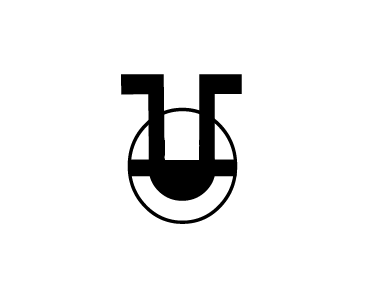               Машиностроительный                             ЗаводПАСПОРТ      задвижка клиновая штампосварнаяDN 150   PN 25НА 11053.150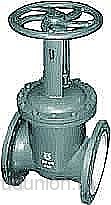 2013НА 11053.150
Общие сведения об изделииНаименование изделия:  Задвижка клиновая штампосварная 
                                             с выдвижным шпинделем DN 150 PN 2,5МПаОбозначение изделия: НА 11053.150, т/ф 30с65нж Предприятие-изготовитель: Наманганский машиностроительный завод,
                                                   Республика Узбекистан, г. Наманган.Дата изготовления: ________________________________Назначение изделия: Предназначена для установки в качестве запорного                                           устройства на трубопроводах для транспортировки воды, пара, нефти, масла при температуре до 300оС.Основные технические данные и характеристикиНА 11053.150Материалы основных деталейКомплектность1. Задвижка в сборе;2. Паспорт – 1 экземпляр на изделие;3. Руководство по эксплуатации – 2 экземпляра на партию изделий, поставляемых в один адрес.Свидетельство о приёмке и консервацииЗадвижка соответствует  ТУ 3741-024-57146717-2005 и признана годной к эксплуатации.Перед упаковкой изделия подвергнуты консервации.Дата консервации:_______________________________________________Срок консервации 3 годаГарантии изготовителяГарантийный срок эксплуатации изделий – 12 месяцев со дня ввода в эксплуатацию, но не более 24 месяцев со дня отгрузки с предприятия – изготовителя.Гарантийная наработка – 500 циклов в пределах гарантийного срока эксплуатации.ОСОБЫЕ ОТМЕТКИЗапрещается разборка и ремонт без письменного разрешения предприятия–изготовителя до ввода изделия в эксплуатацию.Отметка (штамп) ОТК___________________________________________                                          (Подпись ФИО, дата)Наименование ПоказателиДиаметр условный, DN, мм150Давление номинальное, PN МПа, (кгс/см2)2,5 (25)Давление гидроиспытаний Рпр МПа, (кгс/см2)3,75 (37,5)Испытательная средаВодаТемпература рабочей среды, не выше оС300Температура окружающей среды, оСОт -40 до +40Климатическое исполнение по ГОСТ 15150-69У1Рабочая средаВода, пар, нефть, маслоКласс герметичности по ГОСТ 9544-93СПрисоединение к трубопроводуФланцевое по ГОСТ 12815-80Масса, кг, не более76Привод Ручной (маховик)Корпус,крышкаДискШпиндельВтулка резьбоваяНабивка20Л20Л20Х13Лц40СТРГ